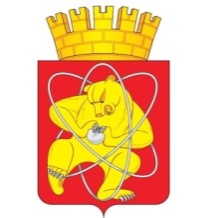 Городской округ «Закрытое административно – территориальное образование  Железногорск Красноярского края»АДМИНИСТРАЦИЯ ЗАТО г. ЖЕЛЕЗНОГОРСКПОСТАНОВЛЕНИЕ   28.10.2021 г.                                                                                                                                 2030О внесении изменений в постановление Администрации ЗАТО г. Железногорск от 01.09.2015 № 1390 «Об утверждении Порядка обеспечения питанием детей с ограниченными возможностями  здоровья, детей из семей, находящихся в социально опасном положении, детей из семей со среднедушевым доходом ниже величины прожиточного минимума, установленной в районах Красноярского края на душу населения, а также детей из многодетных семей, детей одиноких матерей (отцов) со среднедушевым доходом семьи, не превышающим 1,25 величины прожиточного минимума, установленной в районах Красноярского края на душу населения, обучающихся в муниципальных общеобразовательных учреждениях ЗАТО Железногорск по имеющим государственную аккредитацию основным общеобразовательным программам, без взимания платы»        	В соответствии с Федеральным законом от 06.10.2003 № 131-ФЗ «Об общих принципах организации местного самоуправления в Российской Федерации», Законом Красноярского края от 27.12.2005 № 17-4377 «О наделении органов местного самоуправления муниципальных районов, муниципальных округов и городских округов края государственными полномочиями по обеспечению бесплатным питанием обучающихся в муниципальных и частных общеобразовательных организациях по имеющим государственную аккредитацию основным общеобразовательным программам», Законом Красноярского края от 02.11.2000 N 12-961 (ред. от 17.06.2021) "О защите прав ребенка", руководствуясь Уставом ЗАТО Железногорск, ПОСТАНОВЛЯЮ:         	1. Отменить:         	1.1. Пункт 1 постановления Администрации ЗАТО г. Железногорск от 01.09.2015 № 1390 «Об утверждении Порядка обеспечения питанием детей с ограниченными возможностями  здоровья, детей из семей, находящихся в социально опасном положении, детей из семей со среднедушевым доходом ниже величины прожиточного минимума, установленной в районах Красноярского края на душу населения, а также детей из многодетных семей, детей одиноких матерей (отцов) со среднедушевым доходом семьи, не превышающим 1,25 величины прожиточного минимума, установленной в районах Красноярского края на душу населения, обучающихся в муниципальных общеобразовательных учреждениях ЗАТО Железногорск по имеющим государственную аккредитацию основным общеобразовательным программам, без взимания платы».   1.2. Постановление Администрации ЗАТО г. Железногорск Красноярского края от 09.12.2016 N 2106 "О внесении изменений в Постановление Администрации ЗАТО г. Железногорск от 01.09.2015 N 1390 "Об утверждении Порядка обеспечения питанием детей с ограниченными возможностями здоровья, детей из семей, находящихся в социально опасном положении, детей из семей со среднедушевым доходом ниже величины прожиточного минимума, установленной в районах Красноярского края на душу населения, а также детей из многодетных семей, детей одиноких матерей (отцов) со среднедушевым доходом семьи, не превышающим 1,25 величины прожиточного минимума, установленной в районах Красноярского края на душу населения, обучающихся в муниципальных общеобразовательных учреждениях ЗАТО Железногорск по имеющим государственную аккредитацию основным общеобразовательным программам, без взимания платы".1.3. Постановление Администрации ЗАТО г. Железногорск Красноярского края от 17.04.2018 N 799 "О внесении изменений в Постановление Администрации ЗАТО г. Железногорск от 01.09.2015 N 1390 "Об утверждении Порядка обеспечения питанием детей с ограниченными возможностями здоровья, детей из семей, находящихся в социально опасном положении, детей из семей со среднедушевым доходом ниже величины прожиточного минимума, установленной в районах Красноярского края на душу населения, а также детей из многодетных семей, детей одиноких матерей (отцов) со среднедушевым доходом семьи, не превышающим 1,25 величины прожиточного минимума, установленной в районах Красноярского края на душу населения, обучающихся в муниципальных общеобразовательных учреждениях ЗАТО Железногорск по имеющим государственную аккредитацию основным общеобразовательным программам, без взимания платы".2. Управлению внутреннего контроля Администрации ЗАТО г. Железногорск (Е.Н. Панченко) довести до сведения населения настоящее постановление через газету «Город и горожане».  3. Отделу общественных связей Администрации ЗАТО г. Железногорск                  (И.С. Архипова) разместить настоящее постановление на официальном сайте городского округа закрытое административно-территориальное образование Железногорск Красноярского края в информационно-телекоммуникационной сети «Интернет». 	4. Контроль над исполнением настоящего постановления возложить на заместителя Главы ЗАТО г. Железногорск по социальным вопросам 
Е.А. Карташова.5. Настоящее постановление вступает в силу после его официального опубликования.Глава  ЗАТО г. Железногорск            		                                  И.Г. Куксин